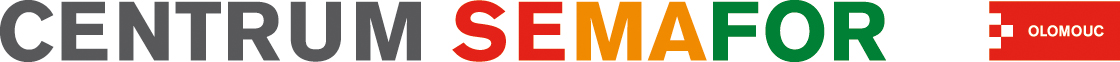 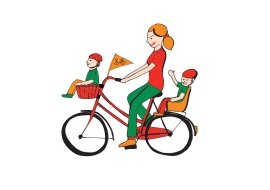 STATUTÁRNÍ MĚSTO OLOMOUC			Odbor agendy řidičů a motorových vozidelCENTRUM SEMAFORLegionářská 15,PSČ 77911,Olomouc,IČ  299 308   ŠkoličkaPřihláška do příměstského tábora v r.2022V  termínu:          1. – 4. 8. vždy v čase 8 – 12 hod Přihlašuji své dítě na příměstský tábor CENTRA SEMAFOR ve shora uvedeném termínu.Rodič jako zákonný zástupce dítěte:V …………………………………………..Datum …………….………………………………..Podpis rodiče - zákonného zástupce dítěte …………………………………....................................jméno a příjmení  dítětevěkbydlištějméno a příjmení bydlištětelefon email                                                   @